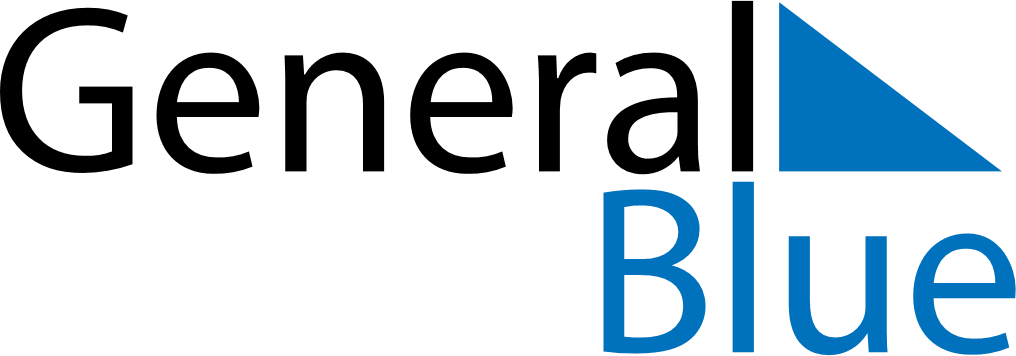 May 2024May 2024May 2024May 2024May 2024May 2024Nastola, Paijat-Hame, FinlandNastola, Paijat-Hame, FinlandNastola, Paijat-Hame, FinlandNastola, Paijat-Hame, FinlandNastola, Paijat-Hame, FinlandNastola, Paijat-Hame, FinlandSunday Monday Tuesday Wednesday Thursday Friday Saturday 1 2 3 4 Sunrise: 5:08 AM Sunset: 9:18 PM Daylight: 16 hours and 10 minutes. Sunrise: 5:05 AM Sunset: 9:21 PM Daylight: 16 hours and 15 minutes. Sunrise: 5:02 AM Sunset: 9:23 PM Daylight: 16 hours and 20 minutes. Sunrise: 4:59 AM Sunset: 9:26 PM Daylight: 16 hours and 26 minutes. 5 6 7 8 9 10 11 Sunrise: 4:57 AM Sunset: 9:28 PM Daylight: 16 hours and 31 minutes. Sunrise: 4:54 AM Sunset: 9:31 PM Daylight: 16 hours and 37 minutes. Sunrise: 4:51 AM Sunset: 9:34 PM Daylight: 16 hours and 42 minutes. Sunrise: 4:48 AM Sunset: 9:36 PM Daylight: 16 hours and 47 minutes. Sunrise: 4:46 AM Sunset: 9:39 PM Daylight: 16 hours and 53 minutes. Sunrise: 4:43 AM Sunset: 9:41 PM Daylight: 16 hours and 58 minutes. Sunrise: 4:40 AM Sunset: 9:44 PM Daylight: 17 hours and 3 minutes. 12 13 14 15 16 17 18 Sunrise: 4:38 AM Sunset: 9:46 PM Daylight: 17 hours and 8 minutes. Sunrise: 4:35 AM Sunset: 9:49 PM Daylight: 17 hours and 13 minutes. Sunrise: 4:33 AM Sunset: 9:52 PM Daylight: 17 hours and 18 minutes. Sunrise: 4:30 AM Sunset: 9:54 PM Daylight: 17 hours and 23 minutes. Sunrise: 4:28 AM Sunset: 9:57 PM Daylight: 17 hours and 28 minutes. Sunrise: 4:25 AM Sunset: 9:59 PM Daylight: 17 hours and 33 minutes. Sunrise: 4:23 AM Sunset: 10:02 PM Daylight: 17 hours and 38 minutes. 19 20 21 22 23 24 25 Sunrise: 4:21 AM Sunset: 10:04 PM Daylight: 17 hours and 43 minutes. Sunrise: 4:18 AM Sunset: 10:06 PM Daylight: 17 hours and 48 minutes. Sunrise: 4:16 AM Sunset: 10:09 PM Daylight: 17 hours and 52 minutes. Sunrise: 4:14 AM Sunset: 10:11 PM Daylight: 17 hours and 57 minutes. Sunrise: 4:12 AM Sunset: 10:13 PM Daylight: 18 hours and 1 minute. Sunrise: 4:10 AM Sunset: 10:16 PM Daylight: 18 hours and 6 minutes. Sunrise: 4:07 AM Sunset: 10:18 PM Daylight: 18 hours and 10 minutes. 26 27 28 29 30 31 Sunrise: 4:05 AM Sunset: 10:20 PM Daylight: 18 hours and 14 minutes. Sunrise: 4:04 AM Sunset: 10:22 PM Daylight: 18 hours and 18 minutes. Sunrise: 4:02 AM Sunset: 10:25 PM Daylight: 18 hours and 22 minutes. Sunrise: 4:00 AM Sunset: 10:27 PM Daylight: 18 hours and 26 minutes. Sunrise: 3:58 AM Sunset: 10:29 PM Daylight: 18 hours and 30 minutes. Sunrise: 3:56 AM Sunset: 10:31 PM Daylight: 18 hours and 34 minutes. 